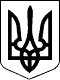 БЕРЕГІВСЬКА РАЙОННА ДЕРЖАВНА АДМІНІСТРАЦІЯЗАКАРПАТСЬКОЇ ОБЛАСТІР О З П О Р Я Д Ж Е Н Н Я__28.04.2021  _                                  Берегове                                     №__126__Про  внесення змін  до  Положення  про  апаратБерегівської районної державної адміністраціїВідповідно до статтей 6 і 39 Закону України „Про місцеві державні адміністрації”, у зв’язку зі зміною структури райдержадміністрації:	1.Внести зміни до Положення про апарат Берегівської районної державної адміністрації (далі – Положення), затвердженого розпорядженням голови райдержадміністрації 30.01.2020 № 37  „Про Положення про апарат Берегівської районної державної адміністрації”:1.1. У розділі 3 Положення пункт 24 виключити.1.2. У пункті 1.6. розділу 6 Положення слова „відділу організаційної роботи та управління персоналом апарату райдержадміністрації” замінити словами „відділу управління персоналом та організаційної роботи апарату райдержадміністрації”.1.3. У пункті  2 розділу 6 Положення слова „головного спеціаліста - юрисконсульта” замінити  словами „головного спеціаліста з питань запобігання та протидії корупції”.Голова державної адміністрації                                                     Ігор ВАНТЮХ